TOBB 18. TÜRKÇE KONUŞAN GİRİŞİMCİLER PROGRAMI   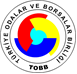                 		İKİLİ  İŞ GÖRÜŞMELERİ   DUYURUSU30 Nisan-12 Mayıs 2015 tarihleri arasında Ankara Şanlıurfa Gaziantep ve İstanbul illerinde düzenlenecek olan TOBB 18. Türkçe Konuşan Girişimciler Programına 21 ülke ve 5 özerk bölgeden 47 katılımcı iştirak edecektir. Komşu ülkelerde, Orta Asya'da, Balkanlarda yaşayan ve Türkçe konuşan girişimciler ile ülkemizin bağlarını güçlendirmek için 2005 yılından bu yana Türkiye Odalar ve Borsalar Birliği ile Dışişleri Bakanlığının işbirliğinde, Türkçe Konuşan Girişimciler Programı düzenlenmektedir. Bugüne kadar bu  programlara  komşu ve akraba topluluklardan 650 iş adamı/iş kadını katılmıştır.Bu program kapsamında, konukları ülkemizin iş çevreleri ile buluşturabilmek amacıyla 5 kez ikili iş görüşmesi yapılması planlanmıştır. Konuk heyet üyelerinin ülkemiz firmaları ile bir araya gelmesini sağlamak üzere düzenlenecek toplantıların tarihleri aşağıda  bilginize sunulmaktadır.  Ayrıca heyet üyelerinin  firma bilgileri ekte  yer almaktadır.05 Mayıs 2015 Salı saat: 10.00-12.00 arasında Ankara, OSTİM  binasında,İletişim: Canan ERDEM  Tel: 0312 385 50 90 – 1221      e-posta: canan.sever@ostim.com.tr 06 Mayıs 2015 Çarşamba saat: 14.00-16.30  arasında Ankara Ticaret Odası binasında İletişim: Müge İnal ÖZKURT Tel: 0312 201 81 98  e-posta: muge.inalozkurt@atonet.org.tr 7 Mayıs 2015 Perşembe saat: 10.30-13.00 arasında Şanlıurfa  TSO binasındaİletişim: Gözde NACAR         Tel: 0414 318 18 00/132     e-posta: g.nacar@sutso.org.tr 8 Mayıs 2015 Cuma saat: 14.00-16.00 arasında Gaziantep OSB Bölge Müdürlüğü binasında İletişim: PELİN KANALICI  Tel: 0342 221 09 00 /230     e-posta: pelin@gso.org.tr 	11 Mayıs 2015 Pazartesi saat: 10.30-13.00 arasında TOBB İstanbul Hizmet binasında, Harman Sok. No: 10 Gültepe Kavşağı; Levent Metro istasyonuna yakın   İletişim: ALİŞAN CAVAZ  İTO Tel: 0212 455 64 14  e-posta: alisan.cavaz@ito.org.tr    İletişim: ALP ONURSAL        İTO Tel:  0212  455  64 18     e-posta: alp.onursal@ito.org.tr Konuk girişimcilerle iş görüşmesi yapmak isteyen firma sahipleri ve/veya yöneticileri bu toplantılardan uygun olan birine katılmak üzere davet edilmektedir. Toplantılara katılım ücretsizdir. Toplantıların düzeni için yukarıda belirtilen iletişim bilgilerine başvurarak, ön kayıt yaptırılması uygun olacaktır. Saygılarımızla,TOBB  ULUSLARARASI İLİŞKİLER MÜDÜRLÜGÜ Telefon : (0312) 218 24 59	GSM: 0533 238 13 73 e-posta birsen.karaloglu@tobb.org.tr      